Date: 7 February 2012REPORT OF THE WRC-12 AGENDA ITEM COORDINATOR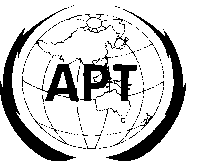 ASIA-PACIFIC TELECOMMUNITYAPT Coordination Meetings During RA-12 and WRC-12APT Coordination Meetings During RA-12 and WRC-12Agenda Item No.:   1.23Name of the Coordinator ( with Email): Dale Hughes, Box 2359                                                                    daleedwin.hughes@ties.itu.intIssue:1.23	to consider an allocation of about 15 kHz in parts of the band 415-526.5 kHz to the amateur service on a secondary basis, taking into account the need to protect existing services.APT Proposals: Document 26 Addendum 23At the fifth meeting of the APT preparatory group for WRC-12, APT Members, when considering Agenda item 1.23, supported an allocation of about 15 kHz in parts of the band 415-526.5 kHz to the amateur service on a secondary basis, taking into account the need to protect existing services. In particular Method A (472-487 kHz) of the CPM Report is supported provided that appropriate protection and regulatory provisions are in place. Status of the APT Proposals:The APT common proposal was presented to the first 4C3 1.23 sub working group session held on 24 January.  There was agreement amongst Administrations who support the proposal that a compromise was necessary. The compromise position is that if an allocation is to be made, it will cover the frequency band 472 - 479 kHz and will have power and geographic limitations as protection measures for incumbent services. Further protection of the air-navigation service is proposed by its elevation to primary status in some countries. This topic caused considerable discussion during the meetings, but BR has confirmed it is legitimate. An additional ‘opt-out’ footnote has been provided for administrations who do not want an amateur allocation in the frequency band 472 - 479 KHz in their country.The output document from the 4C3 1.23 sub working group was presented at the 4C3 meeting of 2 February by the Chairman of SWG 4C3 1.23 and some discussions ensued. The document still contains both the proposed changes to the radio regulations should the conference decide to accept the agenda item, as well as the NOC change position if it chooses not to accept the allocation to the amateur service. However the RCC agreed during the 4C3 meeting to review their NOC position in the next few days. In any case the document will be elevated to the next 4C meeting.Issues to be discussed at the Coordination Meeting:Probably none, unless any APT administration wish to change their position on AI 1.23.Comments/Remarks by the Coordinator:The SWG 4C3 1.23 meetings have been very well attended and have generated robust discussions. There was a surprising level of co-operation shown by all administrations and regional groups, even by those who do not support the agenda item.Dale Hughes (AUS)APT AI 1.23 coordinator